南臺科技大學102學年度第2學期資源教室運動聯誼會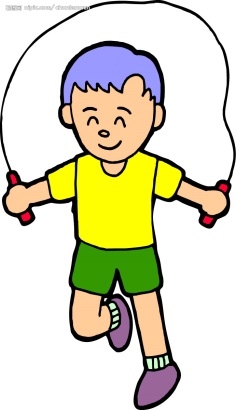 成南球事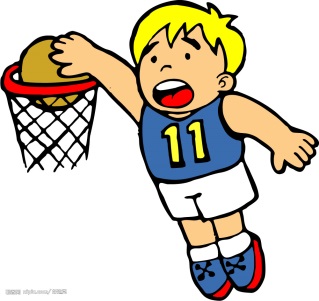 想要認識其他學校的同學嗎？想要打場球類友誼賽嗎？想要與其他學校學生近距離的接觸嗎？成大、虎尾、崑山、長榮、文藻、中山、南台將舉辦一場聯誼性的運動會，彼此認識認識~機會難得~趕快來報名參加唷!!時間：103年3月22日 (六) 早上9:00地點：成大敬業校區資源教室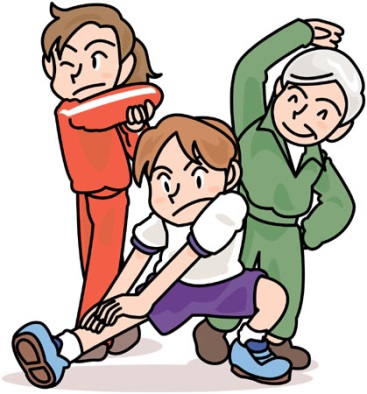 報名人數：30人報名方式：1.請將報名表直接送至南台科技大學資源教室(F205)。         2.請直接回信(Mail:resource@mail.stust.edu.tw)。         3.報名電話06-2533131*2223找鏡閔老師。報名截止日：103年02月26日 星期三活動流程：………………………………………………………………………………………….活動流程表活動流程表活動流程表活動流程表活動時間地點活動時間地點開幕式9:00-10:00敬業校區資源教室羽球組13:00-16:00光復校區中正堂籃球組10:00-12:00自強校區籃球場撞球組13:00-15:30敬業校區一樓桌球組10:00-12:00敬業校區桌球室桌遊組10:00-15:30敬業校區資源教室中午休息12:00-13:00敬一舍B1自修室閉幕式15:30-16:00敬業校區資源教室備註★籃球雨備方案：取消籃球賽事，全部改為桌遊組賽事★籃球雨備方案：取消籃球賽事，全部改為桌遊組賽事★籃球雨備方案：取消籃球賽事，全部改為桌遊組賽事編號     班  級姓 名手機號碼身分證字號出生年月日